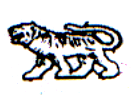 АДМИНИСТРАЦИЯ МИХАЙЛОВСКОГО МУНИЦИПАЛЬНОГО
РАЙОНА ПРИМОРСКОГО КРАЯП О С Т А Н О В Л Е Н И Е__________	с. Михайловка	   №_________О признании утратившим силу административного регламента предоставления муниципальной услуги «Зачисление в образовательное учреждение»В целях реализации пункта 8 части 3 статьи 28 и пункта 2 статьи 30 Федерального закона от 29.12.2012 № 273-ФЗ «Об образовании в Российской Федерации»  администрация Михайловского муниципального районаПОСТАНОВЛЯЕТ:Признать утратившим силу постановление администрации Михайловского муниципального района от 16.04.2012 № 308-па «Об утверждении административного регламента предоставления муниципальной услуги «Зачисление в образовательное учреждение».Муниципальному казённому учреждению «Управление по организационно-техническому обеспечению деятельности администрации Михайловского муниципального района» (Шевченко) разместить настоящее постановление на официальном сайте администрации Михайловского муниципального района.Настоящее постановление вступает в силу с момента его размещения на официальном сайте администрации Михайловского муниципального района.Контроль за выполнением настоящего постановления возложить на заместителя главы администрации муниципального района Н.В. Андрущенко.Глава Михайловского муниципального  Глава администрации районаВ.В. Архипов